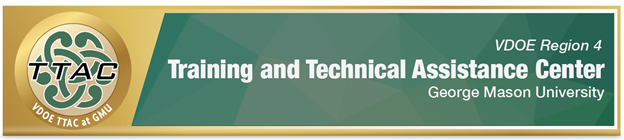 Facilitating Collaborative IEP Meetings – HLP #2Note: Always consult with your special education department chair about your responsibilities and school procedures. This list outlines common responsibilities, which may be different than your own. Arrange the meeting:Contact the family to identify a convenient meeting time. When families don’t speak English, contact an interpreter to communicate with families.Share the meeting’s purpose, participants, length, and location. Discuss timeline, including when the IEP draft will be sent home and ways families can provide input.  Reserve meeting room with adequate space or create meeting zoom link.Send required pre-meeting documentation:Send prior written notice documents.Make sure documents are in the family’s primary language. Send meeting room location or zoom link. IEP Preparation:Interview the student about their interests, goals, and career aspirations.  Collaborate with a transition coordinator to develop a transition plan if necessary. Review special education evaluation reports, which identify the student’s qualifying disability, strengths and needs. Collect data about the student’s present level of performance (academic and behavioral) from all education professionals that work with the student (general education, related therapists, counselors, social worker, etc.).Collect work samples and visuals that demonstrate student progress. If appropriate, interview the student to understand their perspective about what is going well and what is not. Record state assessment data and other school/state testing information. Examine attendance and discipline data. Synthesize all information into a present level of academic and functional performance (PLAFP), which provides an understanding of a student’s current learner profile. Draft IEPCollaborate with other education professionals and related therapists to draft IEP goals, and discuss accommodations.For older students, obtain their input into the IEP.  Invite and include family input into the draft.Send Draft IEPSend a draft IEP with enough time for families to review and give feedback.Include family feedback and input into a revised draft IEP.Share a draft meeting agenda and invite families to add items to the agenda.Involve interpreters to communicate with families. IEP Meeting Day: If the meeting is on zoom, close your email and any other documents to maintain confidentiality.  Send a reminder zoom link the day of the meeting. If the meeting is in person, greet parents and escort them to the room.   If the parents do not speak English, invite the interpreter or student to join you. Gather work samples and visuals that demonstrate student progress. Only have documents and information you want to share about the student open on your computer whether the meeting is virtual or in person. Discuss communication preferences with interpreter (wait time, etc.).Facilitating the MeetingIntroduce the meeting purpose, participants and participants’ roles. Share agenda.Communicate with active listening skills.Use education jargon and terminology that is familiar to families. Share work samples and visuals that demonstrate student progress.  Engage families in discussions with questions, and elicit feedback.After the IEP MeetingSend prior written notice with proposed services. Share finalized IEP (translated if necessary).Connect family with resources.Schedule follow up meeting if necessary. ReferencesLo, L. (2012). Demystifying the IEP process for diverse parents of children with disabilities. Teaching Exceptional Children, 44, 14-20. https://doi.org/10.1177/004005991204400302